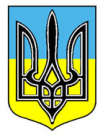 ДЕРЖАВНА СЛУЖБА ГЕОЛОГІЇ ТА НАДР УКРАЇНИН А К А З«04» лютого 2016р.                                Київ                                      №  32 Щодо затвердження Плану проведеннязасідань колегії Держгеонадр Українина І півріччя 2016 рокуВідповідно до пункту 9 Положення про колегію Державної служби геології та надр України, затвердженого наказом від 12.02.2013 № 60 НАКАЗУЮ:1. Затвердити План проведення засідань колегії Державної служби геології та надр України на І півріччя 2016 року (Додаток).2. Контроль за виконанням цього наказу залишаю за собою.Т.в.о. Голови 								            М.О. Бояркін